 Waterpolowe Towarzystwo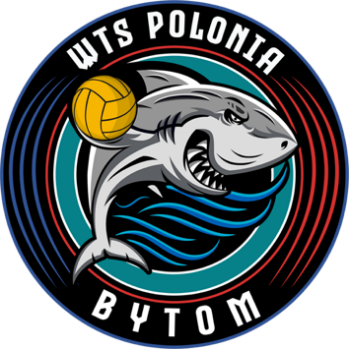 Sportowe „Polonia” Bytom41-902 Bytom, ul. Parkowa 1tel:0 605 275 477,fax OSIR Bytom: 0/32-2812372Nr konta: ING 77 1050 1230 1000 0023 39570703OŚWIADCZENIE O STANIE ZDROWIA DZIECKAJa, ………………………………………………………………… oświadczam,                                         (imię i nazwisko rodzica/ opiekuna prawnego)że moje dziecko………………………………………………………………………………                                                                                            (imię i nazwisko dziecka)nie posiada przeciwskazań zdrowotnych do udziału w zajęciach sportowych organizowanych przez  Waterpolowe Towarzystwo Sportowe Polonia Bytom. Jednocześnie oświadczam, że syn / córka: choruje / nie choruje na przewlekłe choroby (jeżeli tak to proszę wymienić)…………………………………………………………………………………………………..………………………………………………………………………………………………..………………………………………………………………………………………………….….…………………………………………………………………………………………….…….Zażywa / nie zażywa na stałe leki: ( jeżeli tak to proszę podać informację o dawkowaniu leku) ……………………………………………………………………………………………..…………………………………………………………………………………………………..…………………………………………………………………………………………………..……………………………………………………………………………………..…………………Jednocześnie wyrażam zgodę na udzielenie pierwszej pomocy mojemu dziecku, jeśli taka potrzeba zaistnieje.Rodzice / Opiekunowie uczestników zajęć proszeni są o bieżące informowanie trenera prowadzącego zajęcia o wszelkich stwierdzonych u dziecka chorobach, doznanych kontuzjach lub innych dolegliwościach mogących stanowić przeciwskazania do uczestnictwa dziecka w zajęciach.Uprzedzony o odpowiedzialności karnej art.272 Kodeksu karnego za wyłudzenie poświadczenia nieprawdy lub podstępne wprowadzenie w błąd, potwierdzam prawidłowość powyższych danych własnoręcznym podpisem.………………………………….(data, podpis rodzica/opiekuna)